BỘ CÔNG THƯƠNG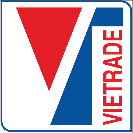 CỤC XÚC TIẾN THƯƠNG MẠICHƯƠNG TRÌNH HỘI THẢO XÚC TIẾN ĐẦU TƯ TRONG NGÀNH CÔNG NGHIỆP CHẾ BIẾN THỰC PHẨMĐịa điểm: Phòng Hội nghị, Tầng 2, SECC, 799 Nguyễn Văn Linh, Phường Tân Phú, Quận 7, Thành phố Hồ Chí MinhThời gianNội dung09:00 Đăng ký đại biểu09:30 Phát biểu chào mừng09:40Phát biểu khai mạc09:50Bài thuyết trình: Công nghiệp chế biến thực phẩm tại Việt Nam 10:05Phim tài liệu: Công nghiệp chế biến thực phẩm tại Việt Nam10:10Bài thuyết trình:Chính sách xúc tiến đầu tư lĩnh vực chế biến thực phẩm công nghệ cao10:25Phiên thảo luận 1: Cơ hội trong ngành công nghiệp chế biến thực phẩm Việt NamChủ đề:Cơ hội xuất khẩu của mặt hàng thực phẩm Made in VietnamTiềm năng thị trường nội địa Việt NamXu hướng tiêu dùng thực phẩm chế biến toàn cầuƯu đãi đầu tư cho ngành công nghiệp chế biến thực phẩm và vai trò của các thể chế pháp lý và cố vấn11:00Bài thuyết trình: Câu chuyện đầu tư vào Việt Nam11:10Phiên thảo luận 2: Xu hướng đầu tư và chuyển giao công nghệ trong ngành công nghiệp chế biến thực phẩmChủ đề:Xu hướng đầu tư và nguồn cung ứng trong ngành công nghiệp chế biến thực phẩmGiới thiệu công nghệ mới, nâng cao giá trị gia tăng cho sản phẩm thực phẩm chế biếnChiến lược xây dựng thương hiệu và marketing cho các công ty thực phẩm vừa, nhỏ Việt Nam từ góc nhìn của người mua  Xu hướng đóng gói thực phẩm11:50Teabreak12:05-13:00Giao thương